Сумська міська радаVII  СКЛИКАННЯ ____ СЕСІЯРІШЕННЯ	З метою підвищення ефективності та надійності  функціонування систем водопостачання та водовідведення, визначення обгрунтованості запланованих капіталовкладень та витрат у структурі інвестиційної складової тарифів на централізоване водопостачання та водовідведення за регульованим тарифом на принципах економічної доцільності,  розглянувши звернення комунального підприємства «Міськводоканал» Сумської міської ради від 05 жовтня 2017 року № 22/6880, відповідно до Закону України «Про питну воду, питне водопостачання та водовідведення», наказу Міністерства регіонального розвитку, будівництва та житлово-комунального господарства України від 14 грудня 2012 року № 630 «Про затвердження порядків розроблення, погодження та затвердження інвестиційних програм суб’єктів господарювання у сферах теплопостачання, централізованого водопостачання та водовідведення», керуючись статтею 25 Закону України «Про місцеве самоврядування в Україні», Сумська міська радаВИРІШИЛА:	1. Погодити Інвестиційну програму комунального підприємства «Міськводоканал» Сумської міської ради на 2018 рік, що додається.	2. Контроль за виконанням даного рішення покласти на заступника міського голови з питань діяльності виконавчих органів ради Журбу О.І.Сумський міський голова						        О.М. Лисенко Виконавець:  Тисівський Й.В.___________05.10.2017Ініціатор розгляду питання – депутат Сумської міської ради Сагач А.Г.Проект рішення підготовлено комунальним підприємством «Міськводоканал» Сумської міської радиДоповідач: депутат Сумської міської ради Сагач А.Г.					Додаток							до рішення Сумської міської ради							від «__» ______ 2017 року № ___ – МР 								“Про погодження Інвестиційної програми								комунального підприємства “Міськводоканал” 							Сумської міської ради на 2018 рік”		СХВАЛЕНО						ЗАТВЕРДЖЕНОПостанова Національної комісії,що здійснюється		Директор КП “Міськводоканал”державне регулювання у сферах енергетики 			Сумської міської радита комунальних послуг					_____________ А.Г. Сагачвід ____________________№________М.П.									М.П.	ПОГОДЖЕНОрішення Сумської міської ради______________________________________________________________від ______________№ _______М.П.ІНВЕСТИЦІЙНА ПРОГРАМАКомунального підприємства “Міськводоканал”Сумської міської радина 2018 рік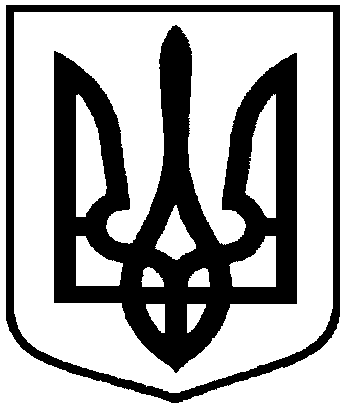  Проектоприлюднено                «___»_________ 20__ р.від ___ ______ 2017 року № __ - МРм. Суми